Средняя группа «Дельфинчики»Число воспитанников  -   12Возраст воспитанников  - 4 - 5 летВоспитатель:  Жевак Наталья НиколаевнаОбразование: средне - специальноеПедагогический стаж – 6 летВоспитатель: Кобякова Виктория АлексеевнаОбразование:  средне - профессиональноеСтаж -  4 годаПомощник воспитателя: Бирюкова Оксана ГеннадьевнаОсновные сведения о группе:  Групповая ячейка имеет  тамбур, приёмную, туалет и групповую комнату.В приёмной расположены кабинки для раздевания, скамейки, шкаф для обуви, красочные, эстетично оформленные информационные стенды для родителей.В  «туалетной» комнате расположены четыре детские раковины, два детских унитаза, индивидуальные ячейки для размещения полотенец. В отдельно отведённом месте располагается  необходимый инвентарь.Групповое помещение  делиться на игровую зону и зону для занятий и приёма пищи. Также в группе организованы центры разной направленности (центр ИЗО деятельности, центр театрализованной деятельности, центр для конструирования и т.д.)Все  помещения групповой ячейки эстетично оформлены, соответствуют требованиям САНПИНа и возрастным особенностям дошкольников среднего возраста.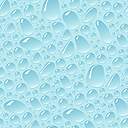 